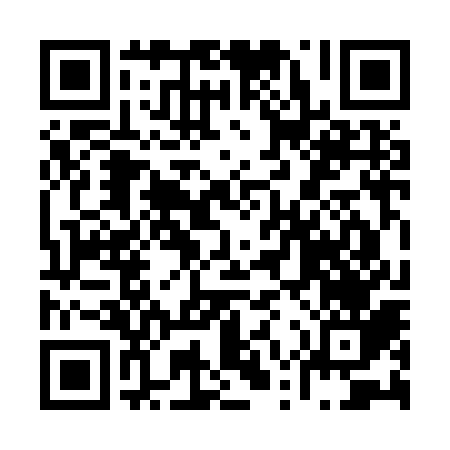 Ramadan times for Cottonham, Georgia, USAMon 11 Mar 2024 - Wed 10 Apr 2024High Latitude Method: Angle Based RulePrayer Calculation Method: Islamic Society of North AmericaAsar Calculation Method: ShafiPrayer times provided by https://www.salahtimes.comDateDayFajrSuhurSunriseDhuhrAsrIftarMaghribIsha11Mon6:326:327:391:354:587:307:308:3712Tue6:316:317:381:344:587:317:318:3813Wed6:306:307:371:344:587:327:328:3914Thu6:296:297:351:344:587:327:328:3915Fri6:276:277:341:334:597:337:338:4016Sat6:266:267:331:334:597:347:348:4117Sun6:256:257:321:334:597:357:358:4218Mon6:236:237:301:334:597:357:358:4219Tue6:226:227:291:324:597:367:368:4320Wed6:216:217:281:325:007:377:378:4421Thu6:196:197:261:325:007:377:378:4422Fri6:186:187:251:315:007:387:388:4523Sat6:176:177:241:315:007:397:398:4624Sun6:156:157:231:315:007:397:398:4725Mon6:146:147:211:305:007:407:408:4726Tue6:136:137:201:305:007:417:418:4827Wed6:116:117:191:305:017:417:418:4928Thu6:106:107:181:305:017:427:428:5029Fri6:096:097:161:295:017:437:438:5130Sat6:076:077:151:295:017:437:438:5131Sun6:066:067:141:295:017:447:448:521Mon6:046:047:121:285:017:457:458:532Tue6:036:037:111:285:017:457:458:543Wed6:026:027:101:285:017:467:468:544Thu6:006:007:091:275:017:477:478:555Fri5:595:597:071:275:017:477:478:566Sat5:585:587:061:275:017:487:488:577Sun5:565:567:051:275:017:497:498:588Mon5:555:557:041:265:017:497:498:589Tue5:545:547:031:265:017:507:508:5910Wed5:525:527:011:265:017:517:519:00